附件2县属国有企业外部董事库入库流程图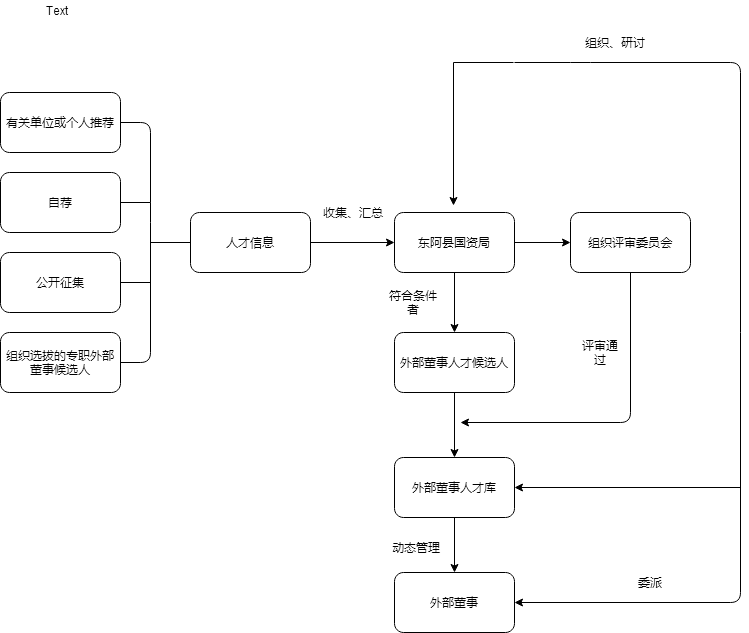 